INDIAN SCHOOL AL WADI AL KABIR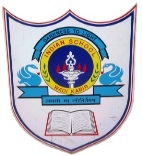 Department of Computer ScienceHoliday Home Work 2015-2016Class: IX Topic: C++ ProgrammingIn a company an employee is paid as under:
If his basic salary is less than Rs. 2000, then HRA = 10% of basic salary 
and DA = 90% of basic salary.
If his salary is either equal to or above Rs. 3000, then HRA = Rs. 500
and DA = 98% of basic salary.
If the employee's salary is input by the user write a program to find his gross salary.Write a c++ program to generate a report card of a student based on the following  conditions using IF statements.Accept 5 subjects marks out of 100.Calculate the total and percentageCalculate the overall grade according  to the below criteria.Date of Submission: 15-Jan - 2016Remarks: Coding should be written in Computer Science  note book and submitted to respective computer science teacher.Total percentageGradeMark>90AMark between 80-90B Mark between 70-80CMark between 60-70DLess than 60E